becní úřad Úžice, Nádražní 200, 277 45  Úžice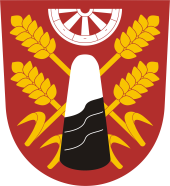 315 728 051, 604 666 276DS: mq5a7phobec@uzice.czwww.uzice.czV souladu s § 14c odst. 1 písm. d) zákona č. 247/1995 Sb. o volbách do Parlamentu České republiky a o změně a doplnění některých dalších zákonů, ve znění pozdějších předpisů, s v o l á v á mprvní zasedání okrskové volební komise - volební okrsek č. 1 pro volby do Poslanecké sněmovny Parlamentu ČR, které se budou konat ve dnech 8. a 9. října 2021. První zasedání se uskuteční dne 15.9.2021 v 17 hodin v budově OÚ se sídlem Nádražní 200, Úžice.Účast všech členů je nutná. K prvnímu zasedání je nutno vzít s sebou občanský průkaz.Zveřejněno na úřední desce:V Úžicích dne 9.9.2021                                                                               ………………………………                                                                                                                                                                                                                                                                       David Hrdlička                                                                                   starosta obceRozdělovník:Jan Pazdera – DS: 955riajJan Šmída – osobněJosef Beneš – osobněJana Bendová – osobněMarkéta Bendová - osobněVolby do Poslanecké sněmovny Parlamentu ČR                                             konané ve dnech 8. a 9. října 2021.Svolání prvního zasedání okrskové volební komise 